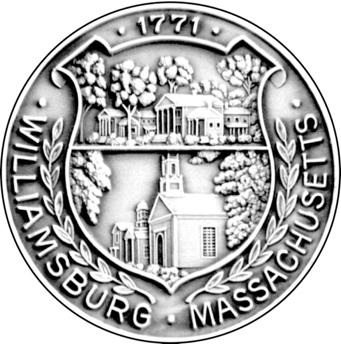 POSTED IN ACCORDANCE WITH THE PROVISIONSOF MGL 30A §§18-25Williamsburg Council on Aging Advisory Board Weds. 	February 16,	 				2022              12:15	PM Day of Week		Month		Date		Year		TimePlace of Meeting:AGENDAReview and vote on Minutes of the Meeting of January 19, 2022Director's ReportGrants Outreach, etc. Staff InputOld BusinessSubcommittee on mentoring program updateVolunteers needed in future to help seniors with technologyNew associate membersNew BusinessAny Other BusinessAdjourn Next meeting will be held via zoom on March 16, 2022 at 12:15 PMMelissa Wilson is inviting you to a scheduled Zoom meeting. Topic: COA Board MeetingTime: Feb 16, 2022 12:00 PM Eastern Time (US and Canada). 12:15 pm. Join Zoom Meetinghttps://us02web.zoom.us/j/87309257160?pwd=WUttWWV1U3BkL01FZktydEdSZ2dndz09Meeting ID: 873 0925 7160Passcode: 661508One tap mobile+13017158592,,87309257160#,,,,*661508# US (Washington DC)+13126266799,,87309257160#,,,,*661508# US (Chicago)Dial by your location        +1 301 715 8592 US (Washington DC)        +1 312 626 6799 US (Chicago)        +1 646 558 8656 US (New York)        +1 253 215 8782 US (Tacoma)        +1 346 248 7799 US (Houston)        +1 669 900 9128 US (San Jose)Meeting ID: 873 0925 7160Passcode: 661508Find your local number: https://us02web.zoom.us/u/kevE3VVDVfMelissa WilsonSenior Center DirectorTown of WilliamsburgP.O. Box 193Haydenville, MA  01039413.268.8410